PROGRAMA DE BECA ACCESO TICS 2021Catálogo de Elección de Equipos Alumnos Pre-SeleccionadosEl Proceso de Elección de Equipos se inicia el 29 de diciembre del 2020 y finaliza el 28 de febrero del año 2021. Los alumnos beneficiarios podrán elegir en una categoría, dos colores, aquel que sea de su preferencia a través de la página  https://catalogo-equipos.yoelijomipc.cl/ donde procederá a acceder al catálogo de elección.Es importante Indicar lo siguiente:Para acceder al Catálogo, el alumno debe ingresar su RUT y la clave, que corresponde al año de nacimiento.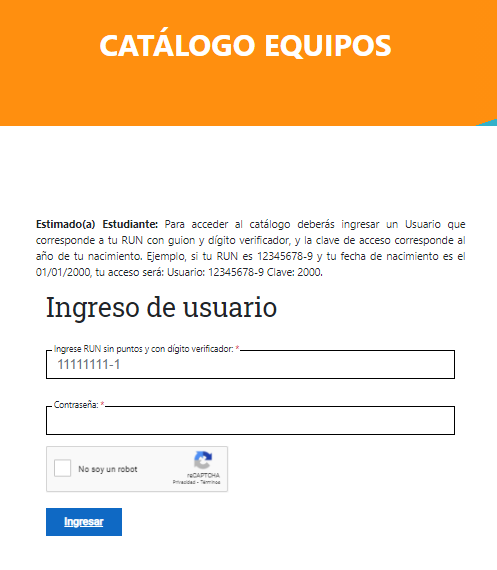 El proceso de Selección consta de 3 Pasos: Completar Antecedentes Personales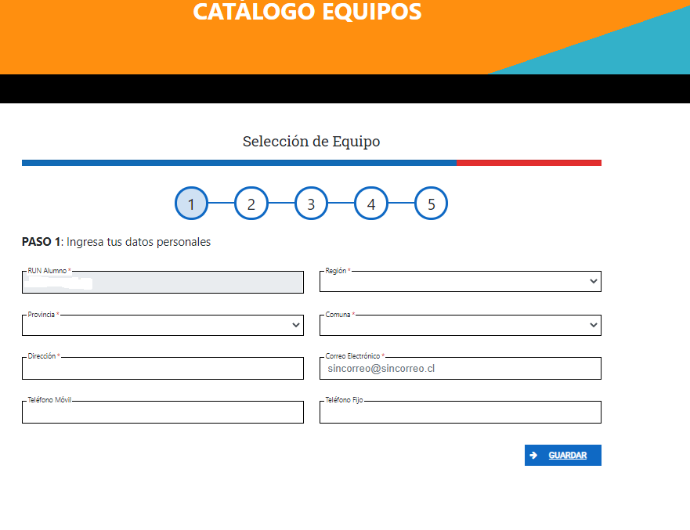 Contestar una breve Encuesta.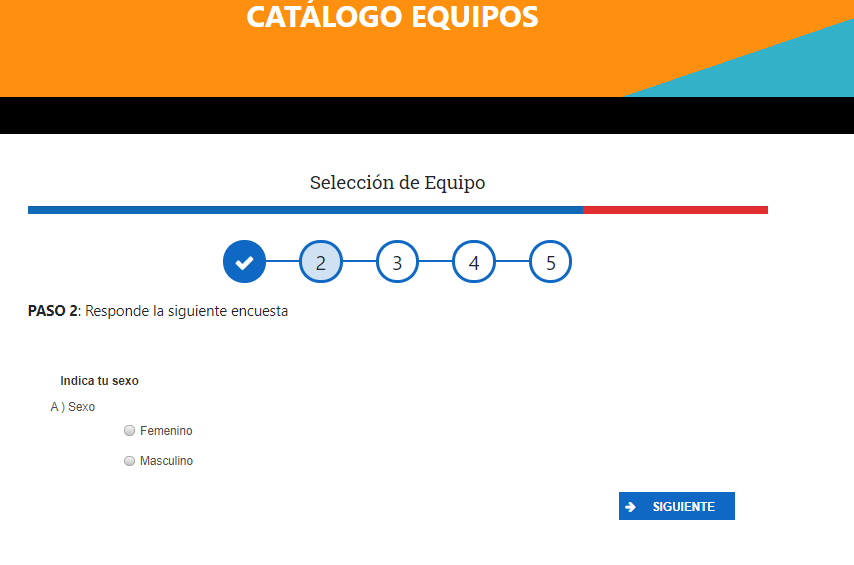 Verificar cobertura de internet.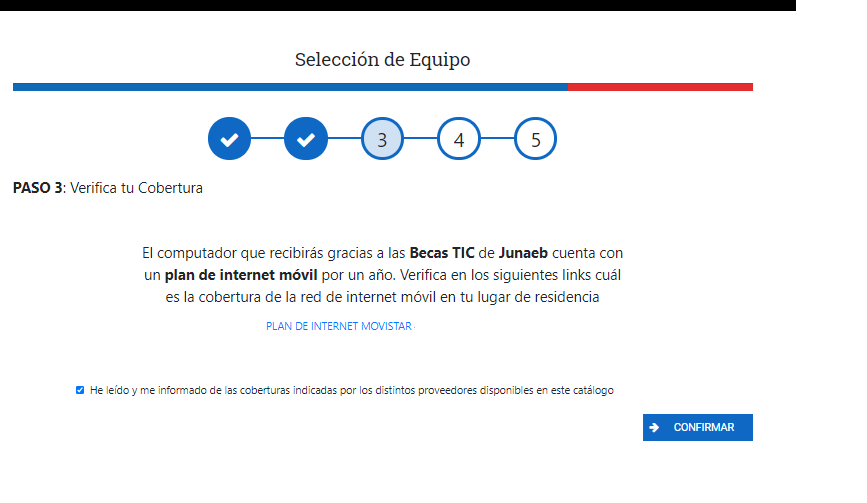 Elegir el equipo.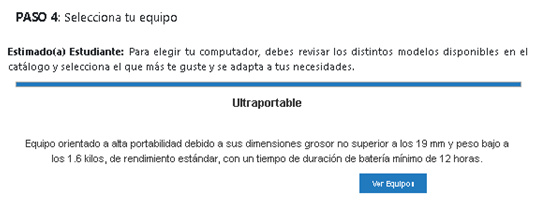 En el caso de los alumnos que no realicen su elección de equipo en el plazo establecido, JUNAEB procederá a asignar el equipo según los equipos que se encuentren disponibles. Computador portátil – Ultra portableEquipo orientado a alta portabilidad debido a sus dimensiones grosor no superior a los 19 mm y peso bajo los 1,7 kilos, de rendimiento estándar, con un tiempo de duración de batería mínimo de 10 horas.NETNOW TECNOLOGIA – MARCA ACER 	CARACTERISTICASCARACTERISTICASFOTOGRAFIADisco Duro128 GBytes EMMC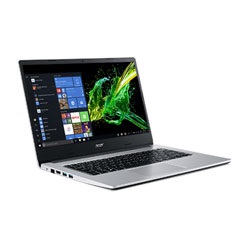 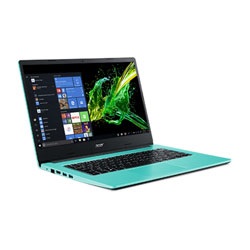 Memoria RAM4 GBProcesadorINTEL CELERUM N4100ColoresPLATA Y AZUL ELECTRICOPantalla14” Tarjeta de VideoINTEL UHD GRAPHICS 600 (INTEGRADA)Peso1,480 KGPuertos3 PUERTOS USB (2 USB 2.0 Y 1 USB 3.0)Batería734 MINUTOS Dimensiones18 MM Plan InternetINTERNET MOVIL MOVISTAR POR 12 MESES, TRAFICO 6GB MENSUALSistema OperativoMICROSOFT WINDOWS O WINDOWS 10 - LINUX UBUNTUSoftware AdicionalANTIVIRUS WINDOWS DEFENDERSoftware AdicionalSOFTWARE SEGUIMIENTO USO Y RASTREOGarantía12 MESES A PARTIR DE LA ENTREGA AL BENEFICIARIO